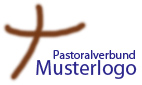  Was muss ich tun?Ablageplan überprüfen: Entspricht er dem Aktenplan? Sind die notwendigen Erweiterungen (z.B. für den Pastoralverbund) vorgenommen worden?Jeder Kirchengemeinde eine eigene Farbe zuordnen, die sowohl für Schränke/Regale wie auch für Ordner und Mappen verwendet wird. (Sinnvoll ist es, diese Farbe auch für die Kategorien im E-Mail-Programm und im Kalender zu verwenden.)Eine Word-Vorlage für Ordnerrücken erstellen (in Word unter Sendungen/Erstellen Etiketten das passende Format auswählen oder mit Einfügen/Tabelle einen eigenen Entwurf gestalten)Farbige Aufkleber für Ordnerrücken besorgenOrdnerrücken nach Ablageplan in der jeweiligen (der Kirchengemeinde zugeordneten) Farbe erstellen und ausdrucken Was muss ich beachten? Weitere Informationen:Farbige Ordneretiketten werden bestellt/gekauft bei ….Abgesprochenes Vorgehen zu diesem Arbeitsbereich:Abgesprochenes Vorgehen zu diesem Arbeitsbereich:1.2.3.4.5.6.